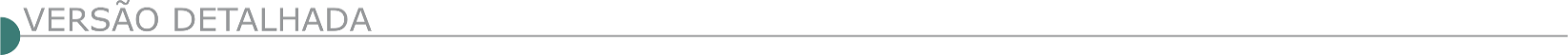 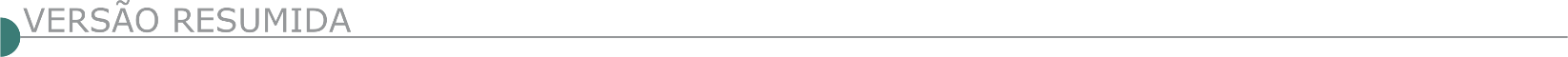 ESTADO DE MINAS GERAISPREFEITURA MUNICIPAL DE ANDRELÂNDIA-MG - AVISO PROCESSO N° 071/2021, CONCORRÊNCIA PÚBLICA N° 001/2021 Contratação de empresa especializada para construção de uma unidade educacional infantil Pro Infância, celebrado entre o Município de Andrelândia e o FNDE/MEC – Termo de Compromisso PAC2 – 07057/2013. Entrega de Envelopes e Sessão Pública dia 07/06/2021. Horário de início 09:00 horas. Informações: (35) 3325-1432 ou licitacao2@andrelandia.mg.gov.br. EXTRATO DE AVISO PROCESSO Nº 085/2021 - TOMADA DE PREÇO N° 004/2021 Objeto: Contratação de empresa para execução e supervisão de serviços especializados de melhorias de estradas vicinais, no município de Andrelândia, de acordo com normas técnicas aplicáveis, incluindo todos os custos, mão de obra, alimentação, equipamentos, encargos e impostos. Entrega de Envelopes e Sessão Pública dia 21/05/2021. Horário 09hs. Informações: licitacao2@andrelandia.mg.gov.br ou (35) 3325-1432. EXTRATO DE AVISO DE LICITAÇÃO PROCESSO N° 086/2021, TOMADA DE PREÇO Nº 005/2021. Objeto: Contratação de empresa para execução e supervisão de serviços especializados de pavimentação de ruas, no município de Andrelândia, de acordo com normas técnicas aplicáveis, incluindo todos os custos, mão de obra, alimentação, equipamentos, encargos e impostos. Entrega de Envelopes e Sessão Pública dia 21/05/2021, Horário: 13:00 horas. Informações (035) 3325-1432 e e-mail: licitacao2@andrelandia.mg.gov.br. PREFEITURA MUNICIPAL DE BOM JESUS DA PENHA/MG PRC 94/2021- TOMADA DE PREÇOS 03/2021O Prefeito Municipal através da CPL, vem tornar público a realização do seguinte procedimento licitatório: - PRC 94/2021- Tomada de Preços 03/2021, Objeto: Contratação de empresa especializada no ramo de engenharia civil para conclusão de obra de edificação da sede do Grupo Viver a Vido do Município de Bom Jesus da Penha/MG. Realização do certame dia 25/05/2021, protocolo a partir das 08:00min. Abertura dos envelopes, no mesmo dia, às 08h30min, na sala de licitações. O edital na íntegra deverá ser retirado na sede da prefeitura municipal, no horário das 08h00min às 17h00min ou no site www.bomjesusdapenha.mg.gov.br. Telefone para contato (35) 3563- 1208. Publique-se. PREFEITURA MUNICIPAL DE BOTELHOS AVISO DE LICITAÇÃO TOMADA DE PREÇOS 03/2021 O Município de Botelhos, através de sua Comissão Permanente de Licitação, torna público o Processo de Licitação nº 42/2021, Tomada de Preços 03/2021, que tem por objeto: Obras de construção de rampa de acesso da creche municipal. Valor estimado: R$ 248.075,16 (duzentos e quarenta e oito mil, setenta e cinco reais e dezesseis centavos). Data máxima para protocolo de documentos para CRC:25 de maio de 2021. Protocolo dos Envelopes Nº 1 (Documentação) e Nº 2 (Proposta): até 09h00min do dia 28/05/2021. Reunião para abertura do Envelope Nº 1: às 09h15min do dia 28/05/2021. Informações: licita3@botelhos.mg.gov.br e licita2@botelhos.mg.gov.br; site http://www.botelhos.mg.gov.br/licitacoes. AVISO DE LICITAÇÃO TOMADA DE PREÇOS 02/2021 O Município de Botelhos, através de sua Comissão Permanente de Licitação, torna público o Processo de Licitação nº 41/2021, Tomada de Preços 02/2021, que tem por objeto: Obras para pavimentação do Parque de eventos. Valor estimado: R$ 394.964,72 (trezentos e noventa e quatro mil, novecentos e sessenta e quatro reais e setenta e dois centavos). Data máxima para protocolo de documentos para CRC: 24 de maio de 2021. Protocolo dos Envelopes Nº 1 (Documentação) e Nº 2 (Proposta): até 09h00min do dia 27/05/2021. Reunião para abertura do Envelope Nº 1: às 09h15min do dia 27/05/2021. Informações: licita3@botelhos.mg.gov.br e licita2@botelhos.mg.gov.br; site http://www.botelhos.mg.gov.br/licitacoes. PREFEITURA MUNICIPAL DE CAMPESTRE – MG PROCESSO LICITATÓRIO Nº 044/2021 Concorrência nº 003/2021. Torna Público a instauração do Processo Licitatório nº 044/2021, que tem por objeto selecionar e contratar empresa especializada para execução de calçamento em bloquetes sextavados, sobre estrada vicinal no bairro Sertãozinho, conforme Contrato de Repasse nº 1071.771-60 / 902488 / 2020/ MDR/ CAIXA, celebrado com a União Federal, por intermédio do Ministério de Desenvolvimento Regional e o Município de Campestre/MG. Prazo máximo para protocolo de proposta e documentação e início da sessão pública: 07/06/2021 às 13h10. Telefone de contato: (035) 3743-3067 – Obtenção do edital: www.campestre.mg.gov.br.PREFEITURA MUNICIPAL DE CARRANCAS/MG – PROCESSO LICITATÓRIO Nº. 022/2021 NA MODALIDADE TOMADA DE PREÇOS Nº 001/2021 Objeto: Execução de obras de infraestrutura, através de implantação de pavimentação nova em bloquetes intertravados de concreto, drenagem pluvial, sinalização e acessibilidade da Rua Projetada no povoado da Traituba. Tipo: Empreitada por Menor Preço Global, com recursos da União Federal, por intermédio do Ministério do Desenvolvimento Regional, representado pela Caixa Econômica Federal – Contrato de Repasse 897058/2019/MDR/ CAIXA. O edital completo no site www.carrancas.mg.gov.br ou junto a Prefeitura Municipal. Mais informações pelo e-mail licitacao@carrancas.mg.gov.br ou pelo telefone (35) 3327-1107. A abertura das propostas comerciais está prevista para o dia 24/05/2021, às 09 horas, no setor de licitações da Prefeitura Municipal de Carrancas. PROCESSO LICITATÓRIO Nº. 023/2021, NA MODALIDADE TOMADA DE PREÇOS Nº 002/2021 Objeto: Execução de obras de infraestrutura, através de implantação de pavimentação nova Asfáltica em CBUQ, drenagem pluvial, sinalização e acessibilidade na Rua Agnelo Augusto Pereira e Rua José Salomão. Tipo: Empreitada por Menor Preço Global, com recursos da União Federal, por intermédio do Ministério do Desenvolvimento Regional, representado pela Caixa Econômica Federal – Contrato de Repasse 889498/2019/MDR/CAIXA. O edital completo no site www.carrancas.mg.gov.br ou junto a Prefeitura Municipal. Mais informações pelo e-mail licitacao@carrancas.mg.gov.br ou pelo telefone (35) 3327-1107. A abertura das propostas comerciais está prevista para o dia 25/05/2021, às 09 horas, no setor de licitações da Prefeitura Municipal de Carrancas.PREFEITURA MUNICIPAL DE CHALÉ TOMADA DE PREÇOS Nº 002/2021 Processo Licitatório Nº 025/2021O Município de Chalé, MG, torna público que fará realizar licitação na modalidade Tomada de Preços nº 002/2021, no dia de 24/05/2021, às 13h00min, que tem como objeto a Contratação de empresa especializada, para execução obras de Modernização do Estádio Municipal “Júlio Ferreira Brandão”, com fornecimento de material e mão de obra, no Município de Chalé, MG, em conformidade com os projetos técnicos, planilha orçamentária, cronograma físico-financeiro e demais componentes e especificações, anexo ao presente edital, nos termos do Contrato de Repasse nº 888617/2019, firmado entre o Município de Chalé, MG e União, por intermédio do Ministério da Cidadania, representado pela Caixa Econômica Federal. A íntegra do edital encontra-se a disposição dos interessados na sede da Prefeitura Municipal de Chalé/MG e site oficial do município: www.chale.mg.gov.br. Informações: Fone: (33) 3345-1208 ou por e-mail: licitacao@chale.mg.gov.br. PREFEITURA MUNICIPAL DE CONSELHEIRO LAFAIETE/MG TOMADA DE PREÇOS Nº 004/2021A PMCL/MG torna público que fará realizar licitação, na modalidade TOMADA DE PREÇOS, tipo menor preço, que se destina a Contratação de empresa especializada na execução de obras de engenharia e/ou arquitetura para execução de reforma do Mercado do Produtor, conforme Convênio de Saída nº 1491000682/2020, celebrado pelo Município de Conselheiro Lafaiete com o Estado de Minas Gerais, de acordo com projetos, quantitativos e condições contidos nos Anexos I e II, integrantes do Edital. Data de Credenciamento/recebimento das propostas/documentação: dia 26/05/2021 às 09h:30min, no Edifício Solar Barão de Suassuí, situado na Rua Barão do Suassuí, 106 - Boa Vista, Conselheiro Lafaiete - MG, 36400-130. Esclarecimentos pelo telefone (31) 3769-2533 ou e-mail: licita.lafaiete@gmail.com. O edital poderá ser retirado pelo site: www.conselheirolafaiete.mg.gov.br. PREFEITURA MUNICIPAL DE CONQUISTA, MINAS GERAIS RETIFICAÇÃO, TOMADA DE PREÇOS N.º 001/2021. Objeto: Contratação de empresa por empreitada global para execução de reforma que será realizado no prédio da sede da Prefeitura Municipal de Conquista, contentando serviço de reforma de telhado, parte elétrica e de cabeamentos, obedecendo as diretrizes do termo de referência e de arquivos em anexo. Fundamento: Leis nº 8.666/93, 10.520/2002, Lei Complementar nº 123/06 e demais legislações aplicáveis. Retifico: a saber fica incluída a Planilha Orçamentária e fica alterada a data: Recebimento dos envelopes de habilitação e proposta de preços: até ás 09:00 horas do dia 01/06/2021. Abertura dos envelopes: 09:30 hs mesmo dia e local. Valor estimado da licitação: R$ 253.967,60 (duzentos e cinquenta e três mil novecentos e sessenta e sete reais e sessenta centavos). Local para aquisição do edital: Depto. de Licitações, situado Praça Cel. Tancredo França, 181, Centro – Conquista/MG, ou www.conquista.mg.gov.br. Informações poderão ser obtidas pelos telefones (034) 3353-1227 opção 7. PREFEITURA MUNICIPAL DE IBITURUNA/MG AVISO DE PRORROGAÇÃO LICITAÇÃO TP n° 002/2021Obj: Tomada de preço para contratação de empresa para reforma da Igreja São Sebastião. Abertura 24 de maio de 2021 as 10:30hs. Edital: www.ibituruna.mg.gov.br. PREFEITURA MUNICIPAL DE ITAPECERICA/MG AVISO DE LICITAÇÃO TOMADA DE PREÇO 04/2021. Objeto: Contratação de empresa de engenharia civil para executar as obras de reforma do vestiário e de reconstrução da Quadra Poliesportiva do Bairro Ingás. O protocolo dos envelopes será até às 08h15 do dia 28/05/2021. A sessão de habilitação terá início às 08h30 do mesmo dia. O edital está disponível no site www.itapecerica.mg.gov.br. PREFEITURA MUNICIPAL DE JABOTICATUBAS/MG AVISO DE LICITAÇÃO PROCESSO LICITATÓRIO Nº 038/2021 - TOMADA DE PREÇOS Nº 005/2021 A Prefeitura Municipal de Jaboticatubas/MG, através de sua Comissão Permanente de Licitação, torna pública a TOMADA DE PREÇOS Nº 005/2021. OBJETO: Contratação de empresa para execução das obras de recapeamento asfáltico em pmf no trecho 1 e implantação de pavimentação asfáltica no trecho 2 da Rua Totó Guedes, Bairro Santo Antônio, Município de Jaboticatubas/MG, com recursos do convênio nº 1491000808/2016/Secretaria de Estado de Governo de Minas Gerais e do Município. Data: 24 de maio de 2021; Horário: 09 horas e 30 minutos; Tipo: Menor preço global; Critério de Julgamento: Preço Global. Maiores informações: Pça Nossa Senhora da Conceição, 38 – Centro, CEP 35.830-000, Jaboticatubas/MG; Telefax: (31)3683-1071; Site: www.jaboticatubas.mg.gov.br; e-mail: licitacao@jaboticatubas.mg.gov.br. PREFEITURA MUNICIPAL DE JUIZ DE FORA TOMADA PREÇOS N.º 013/2020 SEL OBJETO: Contratação de serviços de engenharia para execução de obras de reforma da Quadra da Praça Bairro Jardim do Sol – DATA: 25.05.2021 – HORA: 09h30 (nove horas e trinta minutos) – LOCAL DE OBTENÇÃO DO EDITAL: Comissão Permanente de Licitação - Av. Brasil n.º 2001 – 6.º andar – Centro – Juiz de Fora – MG ou pelo endereço eletrônico https://www.pjf.mg.gov.br/secretarias/cpl/editais/ outras modalidades/2021/index.php, sendo necessário que, ao fazer download do Edital, seja informado à Comissão Permanente de Licitação, via e-mail – cpl@pjf.mg.gov.br, a retirada do mesmo, para que possam ser comunicadas possíveis alterações que se fizerem necessárias. Quaisquer dúvidas contatar pelo telefone (32) 3690- 7375 – LOCAL DE REALIZAÇÃO DO PROCEDIMENTO: Comissão Permanente de Licitação – Av. Brasil n.º 2001 – 6.º andar – Juiz de Fora – MG – PUBLICAÇÃO: Diário Oficial Eletrônico, dia 05.05.2021.PREFEITURA MUNICIPAL DE PEQUI T.P 006/2021. Torna público que fará realizar Processo Licitatório 074/2021, Modalidade Tomada de Preços nº 006/2021 Para Contratação de Empresa Especializada para Execução de Obra de Construção do Muro de Arrimo e Aterro onde será Construída a Creche Pro Infância em Pequi, Conforme Projeto, Memorial Descritivo, Cronograma E Planilha. Abertura: 25/05/2021 às 09:00 horas. Informações pelo e-mail: licitacoespequi@gmail.com.PREFEITURA MUNICIPAL DE PIEDADE DE PONTE NOVA AVISO DE LICITAÇÃO TOMADA DE PREÇO 001/2021A prefeitura Municipal de Piedade de Ponte Nova torna publica a licitação referente à Tomada de Preço 001/2021, Processo Licitatório 012/2021, cujo objeto é a Contratação de empresa para executar obras de reforma do prédio da Prefeitura Municipal De Piedade De Ponte Nova, Nº 36, Centro - Piedade De Ponte Nova e da Policlínica Municipal Maria Do Carmo Bordoni, Rua Carlos Pinto Vieira, Nº 180, Centro - Piedade De Ponte Nova – Mg através da linha de financiamento BDMG MUNICÍPIOS 2019 – BDMG CIDADES. Data da sessão: 28/05/2021 às 09:00 horas. Informações: licitacao@piedadedepontenova.mg.gov.br, Tel.: (31) 3871-5203 ou no endereço Sala de Licitações, Praça Dr. José Pinto Vieira, 36, Centro, Piedade de Ponte Nova, Minas Gerais. De segunda a sexta, das 12:00 às 18:00. TOMADA DE PREÇO 002/2021 A prefeitura Municipal de Piedade de Ponte Nova torna publica a licitação referente à Tomada de Preço 002/2021, Processo Licitatório 013/2021, cujo objeto é a Contratação de empresa para executar obras de calçamento em piso de concreto intertravado das ruas Praça Dr. José Pinto Vieira e Rua Nízio Molinari Veiga, através do Contrato de Repasse 1031901/48 - SICONV 884454/2019. Data da sessão: 27/05/2021 às 09:00 horas. Informações: licitacao@piedadedepontenova.mg.gov.br, Tel.: (31) 3871-5203 ou no endereço Sala de Licitações, Praça Dr. José Pinto Vieira, 36, Centro, Piedade de Ponte Nova, Minas Gerais. De segunda a sexta, das 12:00h às 18:00. PREFEITURA MUNICIPAL DE PIRANGA/MG. AVISO DE EDITAL. PROC. LICITATÓRIO Nº. 89/2021. TOMADA DE PREÇOS Nº. 05/2021. Objeto: Serviços de Reforma Simplificada no Prédio da Escola Municipal Aníbal Félix, com fornecimento de materiais e mão de obra, na Comunidade de Cunhas. Data: 21/05/2021, às 09:00. Local: Rua Vereadora Maria Anselmo, 119, Centro. Edital e informações: (31)3746-1260 ou pelo e-mail licitacao@piranga.mg.gov.br ou pelo site www.piranga.mg.gov.br. PREFEITURA MUNICIPAL DE NOVA RESENDE-MG. EXTRATO DE EDITAL PRC 77/21 TOMADA DE PREÇOS:03/21OBJETO: A presente licitação tem como objeto a contratação de empresa especializada para prestação de serviços de obras para a construção de Praça Pública na Vila Dorinto Morato, município de Nova Resende/MG, com recursos referente ao contrato de repasse Nº2691.1066.844-42/888950/2019/MDR/CAIXA com fornecimento total de material, equipamentos e mão de obra qualificada, obedecendo as demais especificações constantes nos Anexos deste Edital, Memorial Descritivo, projetos e planilhas dos serviços a serem realizados os quais passam a fazer parte do mesmo, independente de transcrição. REALIZAÇÃO: 25/05/2021, na Prefeitura Municipal de Nova Resende, na Rua Cel. Jaime Gomes, 58, centro, sendo a partir das 08h00min. O edital na íntegra será disponibilizado no site www.novaresende.mg.gov.brpara conhecimento dos interessados. Dúvidas poderão ser esclarecidas através do e-mail licitacao@novaresende.mg.gov.br ou pelo telefone (35) 3562-3750. Publica-se. PREFEITURA MUNICIPAL DE PASSA QUATRO/MG AVISO DE EDITAL – PREGÃO PRESENCIAL Nº 020/2021. Objeto: Contratação de empresa para prestação de serviços de reforma/ manutenção nos prédios públicos municipais. Sessão dia 20/05/2021 às 09h30m. Informações na Prefeitura, Rua Tenente Viotti, nº 331. Tel. (35) 3371-5000. Edital no site http://www.passaquatro.mg.gov.br/governo-licitacoes.php. PREFEITURA MUNICIPAL DE POMPÉU PROCESSO LICITATÓRIO Nº046/2021 CONCORRÊNCIA PÚBLICA005/2021O Município de Pompéu/MG torna público que fará realizar-se Processo Licitatório nº046/2021, Concorrência Pública 005/2021. Objeto: Contratação de empresa para construção do Centro de Atenção Psicossocial (CAPS), conforme Portaria 615 de 15/04/2015 e Portaria 381 de 06/02/2017, tipo “MENOR PREÇO”, critério de julgamento “MENOR PREÇO GLOBAL”. Data da abertura: 08/06/2021 às 08:30h. Informações: Tel.: (37) 3523 1000, ramal 211.O edital poderá ser obtido no e-mail: Editaislicitacao@pompeu.mg.gov.br ou site www.pompeu.mg.gov.bR.PREFEITURA MUNICIPAL DE SANTA LUZIA/MG - AVISO DE REPUBLICAÇÃO DE EDITAL CONCORRÊNCIA PÚBLICA – REPUBLICADO EDITAL Nº 023/2021Objeto: Contratação de empresa ou consórcio de empresas especializadas para execução dos serviços públicos de limpeza urbana no Município de Santa Luzia/MG. Entrega dos envelopes no Setor de protocolo (sala 01), até às 09:30 horas. Nova data de abertura para o dia 08/06/2021 às 10:00 horas do mesmo dia, no Auditório da Prefeitura Mun. De Santa Luzia/MG, Av. VIII, nº. 50, B. Carreira Comprida. O Edital republicado poderá ser baixado na página na internet endereço: http://www.santaluzia.mg.gov.br/v2/index.php/licitacao/ ou solicitado pelo e-mail: cpl@santaluzia.mg.gov.br. PREFEITURA MUNICIPAL DE SANTOS DUMONT –MG - PP037/2021 Obj. Contratação de empresa para prestação e execução de serviços de pavimentação asfáltica da área de intervenção indicada em projeto, em atendimento à Sec. Municipal de obras e Serviços Públicos. Abertura: 21/05/2021 às 09h. Edital: www.santosdumont.mg.gov.br. Informações: 32 3252-7400. TP004/2021 Obj. Contratação de empresa especializada em execução de serviços para pavimentação e recapeamento asfáltico em CBUQ na Rua Cristino Ferreira Gomes, no Bairro Boa Vista, nesta Municipalidade, em atendimento à Sec. Municipal de Obras e Serviços Públicos. Abertura: 24/05/2021 às 09h. PREFEITURA MUNICIPAL DE SÃO GONÇALO DO ABAETÉ/MG - PROCESSO LICITATÓRIO Nº 030/2021 – TOMADA DE PREÇOS Nº 004/2021Objeto: Contratação de empresa para execução da reforma da Igreja Nossa Senhora da Conceição e São Sebastião, localizada na Praça da Matriz - Distrito de Canoeiros, São Gonçalo do Abaeté/MG, abertura dia 26/05/2021 às 09:00.PREFEITURA MUNICIPAL DE SÃO GOTARDO AVISO DE LICITAÇÃO PROCESSO LICITATÓRIO Nº. PMSG/CPL/064/2021. TOMADA DE PREÇOS Nº. 007/2021.Tipo: menor preço global. Objeto: contratação de empresa especializada para execução de obra relativa à restauração do prédio da Escola Estadual Conselheiro Afonso Pena, bem tombado no município de São Gotardo, em atendimento a secretaria municipal de educação, cultura e turismo. Data de abertura: 26/05/2021 - entrega dos envelopes até as 12h45min – abertura dos envelopes a partir de 13h00min, na sala do departamento de licitação. Edital completo disponível gratuitamente no site da prefeitura municipal de São Gotardo/Mg (www.saogotardo.mg.gov.br). Informações: tel. (34) 3671-7111/7127 ou e-mail: licitacaosg@gmail.com - Prefeita Municipal.PROCESSO LICITATÓRIO Nº. PMSG/CPL/063/2021. TOMADA DE PREÇOS Nº. 006/2021. Tipo: menor preço global. Objeto: contratação de empresa especializada para execução de obra relativa à construção de muro gabião na Av. Francisco Resende Filho, Bairro Boa Esperança no Município de São Gotardo, em atendimento a secretaria municipal de obras, serviços urbanos e transportes. Data de abertura: 25/05/2021 - entrega dos envelopes até as 12h45min – abertura dos envelopes a partir de 13h00min, na sala do departamento de licitação. Edital completo disponível gratuitamente no site da prefeitura municipal De São Gotardo/Mg (www.saogotardo.mg.gov.br). Informações: tel. (34) 3671-7111/7127 ou e-mail: licitacaosg@gmail.com. PREFEITURA MUNICIPAL DE SÃO JOÃO DA MATA/MG TOMADA DE PREÇOS Nº 001/2021 Aviso de Licitação- Processo Licitatório Nº 051/2021- A Prefeitura de São João da Mata torna pública a realização de licitação, do tipo menor preço Global, para Contratação de empresa especializada para a execução de obras de reforma parcial da Escola Municipal Rosa Alvim, sendo execução de calhas e condutores, reparos no telhado e pinturas de paredes internas, destinados a atender as necessidades da Secretaria Municipal de Educação de São João da Mata/MG, de acordo com as especificações do Edital, que poderá ser acessado no site da Prefeitura http://www.saojoaodamata.mg.gov.br/?conteudo=licitacoes. A sessão de recebimento e abertura dos envelopes será dia 25/05/2021 às 09:00 horas na sala do Departamento de Licitações. Demais informações: tel. (35) 3455-1122 ou pelo e-mail licitacao@saojoaodamata.mg.gov.br. PREFEITURA MUNICIPAL DE SÃO TIAGO-MG PROCESSO 042/2021 Tomada de Preços 004/2021. Obj.: O município de São Tiago torna público que fará realizar licitação para a contratação de empresa especializada para execução de serviços de infraestrutura urbana (pavimentação em blocos de concreto) de Vias Públicas na Sede do Município, (complementação de calçamento das Ruas São José e Cel. Benjamim Guimarães). Prazo para Cadastro até 21/05/21. O recebimento dos envelopes de Habilitação e Proposta será no dia 24/05/21 até às 13h com abertura da sessão às 13h30 do mesmo dia. Inf.: (32) 3376-1022. O edital e seus anexos encontram-se à disposição no sítio: www.saotiago.mg.gov.br. PROCESSO 043/2021 Tomada de Preços 005/2021. Obj.: O município de São Tiago torna público que fará realizar licitação para a contratação de empresa especializada para execução de serviços de infraestrutura rural (pavimentação em pedra poliédrica) em trechos críticos de estradas vicinais do Município de São Tiago-MG, com recursos oriundos do Contrato de Repasse 890842/2019/CAIXA. Prazo para Cadastro até 21/05/21. O recebimento dos envelopes de Habilitação e Proposta será no dia 24/05/21 até às 15h com abertura da sessão às 15h30 do mesmo dia. Inf.: (32) 3376-1022. O edital e seus anexos encontram-se à disposição no sítio: www.saotiago.mg.gov.br. SENAT SERVIÇO NACIONAL DE APRENDIZAGEM DO TRANSPORTE AVISO DE LICITAÇÃO CONCORRÊNCIA Nº 1/2021 O SENAT Serviço Nacional de Aprendizagem do Transporte - Unidade B047 - Uberlândia/MG, comunica aos interessados que realizará Concorrência para Contratação de empresa especializada em Engenharia para atender nas obras/reformas da Unidade. Cujo os recebimentos dos envelopes contendo a documentação e a proposta será no dia 20/05/2021 às 10:00hs. Para retirada do Edital e acesso as demais informações, os interessados deverão se dirigir a Unidade do SEST SENAT em até 03 (três) dias antes da data mencionada, das 09:00hs às 16:30hs, no Acesso MG 900, nº4.900, bairro Jardim Europa, Uberlândia/MG, ou pelo e-mail licitacao.b047@sestsenat.org.br. ESTADO DA BAHIACOMPANHIA DE GÁS DA BAHIA – BAHIAGÁS - AVISO DE EDITAL - LICITAÇÃO NO 0014/2021 - IDENTIFICADOR Nº 865615 Objeto: CONTRATAÇÃO DE EMPRESA ESPECIALIZADA PARA A EXECUÇÃO DE SERVIÇOS DE CONSTRUÇÃO E MONTAGEM DE REDES DE DISTRIBUIÇÃO DE GÁS NATURAL E ESTAÇÕES DE REGULAGEM DE PRESSÃO E MEDIÇÃO, NA REGIÃO METROPOLITANA DE SALVADOR, PELO PRAZO DE VIGÊNCIA DE 12 (DOZE) MESES, SOB O REGIME DE EMPREITADA POR PREÇO UNITÁRIO, CONFORME ESPECIFICAÇÕES DESTE EDITAL E SEUS ANEXOS. Data de abertura: Para recebimento das propostas: a partir de 07.04.2021; para abertura das propostas: a partir de 29.04.2021 às 14:00. Aquisição: O Edital pode ser adquirido gratuitamente através do site www.licitacoes-e.com.br ou mediante pagamento de R$ 50,00 (cinquenta reais), na Avenida Professor Magalhães Neto, 1838, Edf. Civil Business. Pituba, Salvador, BA. CEP: 41.810-012, de 9 às 11 e de 14 às 17 horas. Recomendação: Providenciar, com antecedência, a chave de acesso e senha ao portal Licitacoes-e, junto ao Banco do Brasil, indispensáveis para registro de propostas e outras tratativas para este certame. SECRETARIA DE INFRAESTRUTURA HÍDRICA E SANEAMENTO EMPRESA BAIANA DE ÁGUAS E SANEAMENTO S.A.  – EMBASA - AVISO DA LICITAÇÃO Nº 043/21A Embasa torna público que realizará a LICITAÇÃO n.º 043/21, processada de acordo com as disposições da Lei nº 13.303/2016, Lei complementar 123/2006 e Regulamento Interno de Licitações e Contratos da EMBASA. Objeto: Implantação do Sistema de Abastecimento de Água de Mortugaba a partir do Rio Gavião. Disputa: 03/05/2021 às 14:00 horas. (Horário de Brasília-DF). Recursos Financeiros: Próprios. O Edital e seus anexos encontram-se disponíveis para download no site http://www.licitacoes-e.com.br/. (Licitação BB nº: 865120). O cadastro da proposta deverá ser feito no site http://www.licitacoes-e.com.br/, antes da abertura da sessão pública. Informações através do e-mail: mailto: plc.esclarecimentos@embasa.ba.gov.br ou por telefone: (71) 3372-4756/4764.PREFEITURA MUNICIPAL DE ITABUNA – MG - AVISO DE LICITAÇÃO CONCORRÊNCIA PÚBLICA Nº 1/2021 A PREFEITURA MUNICIPAL DE ITABUNA torna pública a abertura de processo de licitação, modalidade Concorrência Pública, n°. 0001-2021, critério de julgamento: menor preço, regime de empreitada por preço unitário, visando contratar empresa do ramo de engenharia/arquitetura para prestação de serviços de Manutenção da Malha Viária, Drenagem Pluvial e Limpeza de Valas e Córregos do Município de Itabuna - BA, seus Distritos e Povoados; valor R$ 10.516.511,22; sessão 07/06/2021, às 09:00h. Edital: http://www.itabuna.ba.gov.br/diariooficial.html ou na sede desta Prefeitura. Informações (73) 3214-1469 ou itabunalicita@prefeituradeitabuna.com.br. PREFEITURA MUNICIPAL DE SALVADOR SECRETARIA MUNICIPAL DA EDUCAÇÃO AVISO DE LICITAÇÃO CONCORRÊNCIA Nº 2/2021 A Comissão Setorial Permanente de Licitação - COPEL/SMED torna público para conhecimento dos interessados, que será realizada a seguinte licitação: MODALIDADE: Concorrência nº 002/2021 PROCESSO Nº: 102362/2021 OBJETO: Contratação de empresa especializada para execução da obra de construção da nova unidade ESCOLA MUNICIPAL DO CURRALINHO da Secretaria Municipal da Educação - SMED, conforme especificado no projeto básico e seus anexos. DATA E HORÁRIO DE ABERTURA DOS ENVELOPES: 07/06/2021 às 09h00min (Horário Local) LOCAL DE RECEBIMENTO E ABERTURA DOS ENVELOPES: Secretaria Municipal da Educação, Avenida Anita Garibaldi, nº 2981, Rio Vermelho - Salvador/BA - Sala da COPEL, Térreo. Em tempo, a SMED reforça o enfrentamento aos efeitos do Coronavírus (Covid19), visando assegurar condições para continuidade da atividade administrativa, compatibilizando-a com a preservação da saúde dos agentes públicos e dos usuários em geral. Nesse sentido, a COPEL informa que a sessão ocorrerá na recepção da SMED, local devidamente higienizado e ventilado, a fim de evitar aglomeração de pessoas. Será disponibilizado no local álcool em gel para uso dos licitantes. Recomenda-se, ainda, que os licitantes respeitem a distância física mínima de 1,5 metros e evitem cumprimentos com contato físico. A medida reforça as ações para melhorar a segurança de todos no contexto da pandemia do COVID-19. Quaisquer esclarecimentos poderão ser formalizados na sala da COPEL/SMED, no horário das 08h00min às 14h00min, e pelos tels.: (71) 3202-3097/3198 ou através do e-mail: copel@educacaosalvador.net. O acesso ao edital será disponibilizado através do endereço eletrônico: www.compras.salvador.ba.gov.br. PREFEITURA MUNICIPAL DE SENTO SÉ AVISO DE LICITAÇÃO CONCORRÊNCIA PÚBLICA Nº 1/2021A CPL torna público aos interessados que se realizará licitação na modalidade Concorrência Pública n° 001/2021. Processo Administrativo nº 076/2021. Tipo: MENOR PREÇO GLOBAL POR LOTE, Objeto: Contratação de empresa de engenharia para execuções das Unidades Básicas de Saúde - Porte 01 - (Obra remanescentes), 01(uma) localizada no Povoado de Aldeia - conforme convênio de nº 12353.1670001/14-001, e outra localizada no Povoado de Riacho dos Paes - conforme convênio de nº 12353.1670001/14-002, deste do município de Sento Sé/Bahia. Sessão de Abertura: às 10:00 horas do dia 08/06/2021 e será realizada no Plenário na Câmara Municipal de Vereadores, deste município de Sento Sé - Bahia, local Praça Drº. Juvêncio Alves, s/nº. Maiores informações poderão ser obtidas junto à Comissão Permanente de Licitações em horário de expediente das 08h00min às 14:00. Os interessados poderão obter o Edital através do Site: www.sentose.ba.gov.br e/ou Pelo E-mail: licitacoespmsseba@gmail.com. DISTRITO FEDERALDEPARTAMENTO NACIONAL DE INFRAESTRUTURA DE TRANSPORTES - AVISO DE LICITAÇÃO RDC ELETRÔNICO Nº 130/2021 - UASG 393003 Nº PROCESSO: 50600018493202003Objeto: Contratação de empresa especializada para a elaboração de estudos e projetos básicos e executivos de engenharia visando a execução das obras de implantação, pavimentação e adequação de capacidade e segurança com eliminação de pontos críticos do trecho rodoviário planejado na Rodovia BR-364/AC. Total de Itens Licitados: 1. Edital: 05/05/2021 das 08h00 às 12h00 e das 14h00 às 17h59. Endereço: San Q. 03 Bloco "a" - Mezanino - Cgcl, Asa Norte - BRASÍLIA/DF ou https://www.gov.br/compras/edital/393003-99-00130-2021. Entrega das Propostas: a partir de 05/05/2021 às 08h00 no site www.gov.br/compras/pt-br/. Abertura das Propostas: 26/05/2021 às 15h00 no site www.gov.br/compras/pt-br/. Informações Gerais: O edital poderá ser obtido na Coordenação-Geral de Cadastro e Licitações ou por meio dos sítios: www.dnit.gov.br ou www.gov.br/compras. ESTADO DO ESPÍRITO SANTOCOMPANHIA DE GÁS DO ESPÍRITO SANTO - ES GÁS - AVISO DE LICITAÇÃO PREGÃO ELETRÔNICO: Nº PESG011/21 ÓRGÃO/ENTIDADE: COMPANHIA DE GÁS DO ESPÍRITO SANTO - ES GÁS PROCESSO Nº: 5000011021 Objeto: Contratação de empresa especializada para prestação de serviços de construção e montagem de ramal em aço carbono e CRM (Conjunto de Regulagem e Medição) em cliente usuário da ES Gás do segmento industrial. Acolhimento de propostas: 07/05/21 as 14h - 28/05/21 as 14h Abertura de propostas: 28/05/21 as 14h Abertura da sessão pública: 28/05/21 as 14h15min O certame será realizado por meio do sistema Licitações-e do Banco do Brasil, estando o edital disponível nos endereços www.licitacoes-e.com.br e www.esgas.com.br. Os interessados em participar da licitação deverão efetuar seu cadastro no sistema Licitações-e, conforme instruções contidas no endereço www.licitacoes-e.com.br. Contato: compras@esgas.com.br. ESTADO DE RONDÔNIASUPERINTENDÊNCIA REGIONAL EM RONDÔNIA AVISO DE LICITAÇÃO RDC ELETRÔNICO Nº 118/2021 - UASG 393014 Nº PROCESSO: 50622002202202007. Objeto: Contratação de empresa (as) especializada (as) para execução das Obras de Construção de Pontes Rodoviárias na Rodovia BR-36 4 / R O, Trecho: Div. MT/RO - Div. RO/AC, Subtrecho: Entr. RO-383 (A) Riozinho - Entr. RO-383 (B) Cacoal, Segmento: km 236,00, Extensão: 75 m. Total de Itens Licitados: 1. Edital: 05/05/2021 das 08h00 às 12h00 e das 14h00 às 17h59. Endereço: Rua Benjamin Constant, Nº 1015, Bairro Olaria - Porto Velho/RO ou https://www.gov.br/compras/edital/393014-99-00118-2021. Entrega das Propostas: a partir de 05/05/2021 às 08h00 no site www.gov.br/compras/pt-br/. Abertura das Propostas: 28/05/2021 às 09h30 no site www.gov.br/compras/pt-br/. ESTADO DE SÃO PAULOPREFEITURA MUNICIPAL DE SÃO JOSÉ DO RIO PRETO AVISO DE LICITAÇÃO CONCORRÊNCIA PÚBLICA Nº 3/2021 Contratação de empreitada de mão de obra com fornecimento de materiais e equipamentos visando a execução da obra de reforma/revitalização da estação ferroviária de São José do Rio Preto (2ª etapa), conforme planilha orçamentária, cronograma físico financeiro, memorial descritivo e projetos anexos ao edital - Sec. Mun. de Desenvolvimento econômico. Valor total estimado R$ 2.152.540,33 - Prazo de Execução: 150 dias. Data de Encerramento e da sessão de entrega e abertura dos envelopes: 10/JUNHO/2021 às 08:30 hs. Local de Entrega dos envelopes e da sessão da licitação: Diretoria de Compras e Contratos, Av. Alberto Andaló nº 3030, 2º andar, Centro, Paço Municipal, Diretoria de Compras e Contratos. Outras informações no site: http://www.riopreto.sp.gov.br/PublicaLicitacao/Visitante.action. 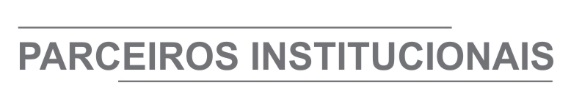 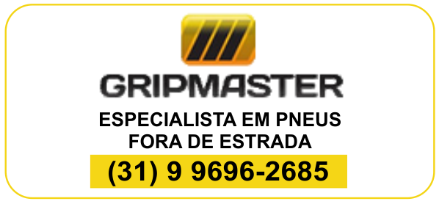 ÓRGÃO LICITANTE: DEPARTAMENTO DE EDIFICAÇÕES E ESTRADAS DE RODAGEM DE MINAS GERAIS - DEREDITAL: AVISO DE LICITAÇÃO -EDITAL Nº: 039/2021 CONCORRÊNCIA – RETIFICAÇÃO Endereço: Av. dos Andradas, 1.120, sala 1009, Belo Horizonte/MG.Informações: Telefone: 3235-1272 - site www.der.mg.gov.br - E-mail: asl@deer.mg.gov.br  Endereço: Av. dos Andradas, 1.120, sala 1009, Belo Horizonte/MG.Informações: Telefone: 3235-1272 - site www.der.mg.gov.br - E-mail: asl@deer.mg.gov.br  OBJETO: ESTABILIZAÇÃO DE TALUDE DE ATERRO NA RODOVIA BR-356 - KM 3,00 E 4,20 E EXECUÇÃO DE SOLO GRAMPEADO NO KM 4,40, TRECHO TREVO BELVEDERE - ENTR°. MG-030 (NOVA LIMA).DATAS: Entrega:07/06/2021 até às 17:00Abertura: 08/06/2021 às 09:00Prazo de execução: conforme edital.VALORESVALORESVALORESVALORESValor Estimado da ObraCapital Social Igual ou SuperiorGarantia de PropostaValor do EditalR$ -R$ -R$ -R$ -CAPACIDADE TÉCNICA: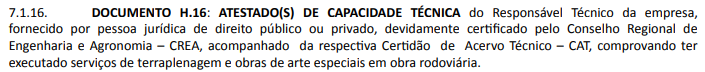 CAPACIDADE TÉCNICA:CAPACIDADE TÉCNICA:CAPACIDADE TÉCNICA:CAPACIDADE OPERACIONAL: 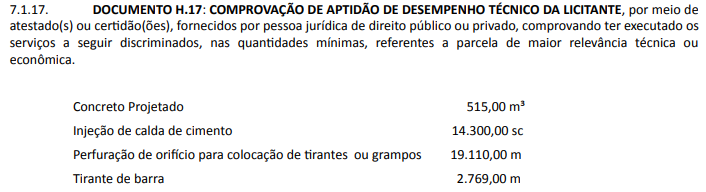 CAPACIDADE OPERACIONAL: CAPACIDADE OPERACIONAL: CAPACIDADE OPERACIONAL: ÍNDICES ECONÔMICOS: conforme edital.ÍNDICES ECONÔMICOS: conforme edital.ÍNDICES ECONÔMICOS: conforme edital.ÍNDICES ECONÔMICOS: conforme edital.OBSERVAÇÕES: DOCUMENTO H-20: ATESTADO DE VISITA - ANEXO V a ser fornecido pelo Engenheiro Coordenador da 01ª Coordenadoria Regional, Avenida Teresa Cristina, nº 3826, na cidade de Belo Horizonte - Minas Gerais. CEP 30.535-650. Telefone (31) 3379-1100. Clique aqui para obter informações do edital.OBSERVAÇÕES: DOCUMENTO H-20: ATESTADO DE VISITA - ANEXO V a ser fornecido pelo Engenheiro Coordenador da 01ª Coordenadoria Regional, Avenida Teresa Cristina, nº 3826, na cidade de Belo Horizonte - Minas Gerais. CEP 30.535-650. Telefone (31) 3379-1100. Clique aqui para obter informações do edital.OBSERVAÇÕES: DOCUMENTO H-20: ATESTADO DE VISITA - ANEXO V a ser fornecido pelo Engenheiro Coordenador da 01ª Coordenadoria Regional, Avenida Teresa Cristina, nº 3826, na cidade de Belo Horizonte - Minas Gerais. CEP 30.535-650. Telefone (31) 3379-1100. Clique aqui para obter informações do edital.OBSERVAÇÕES: DOCUMENTO H-20: ATESTADO DE VISITA - ANEXO V a ser fornecido pelo Engenheiro Coordenador da 01ª Coordenadoria Regional, Avenida Teresa Cristina, nº 3826, na cidade de Belo Horizonte - Minas Gerais. CEP 30.535-650. Telefone (31) 3379-1100. Clique aqui para obter informações do edital.ÓRGÃO LICITANTE: COPASA-MGEDITAL: Nº CPLI. 1120210089Endereço: Rua Carangola, 606, térreo, bairro Santo Antônio, Belo Horizonte/MG.Informações: Telefone: (31) 3250-1618/1619. Fax: (31) 3250-1670/1317. E-mail: cpli@copasa.com.br. Endereço: Rua Carangola, 606, térreo, bairro Santo Antônio, Belo Horizonte/MG.Informações: Telefone: (31) 3250-1618/1619. Fax: (31) 3250-1670/1317. E-mail: cpli@copasa.com.br. OBJETO: EXECUÇÃO, COM FORNECIMENTO TOTAL DE MATERIAIS, DAS OBRAS E SERVIÇOS DE IMPLANTAÇÃO DO SISTEMA DE ABASTECIMENTO DE ÁGUA DA CIDADE DE GUARACIAMA / MG.DATAS: Entrega: 28/05/2021 às 08:30 Abertura: 28/05/2021 às 08:30 Prazo de execução: 12 meses.VALORESVALORESVALORESVALORESValor Estimado da ObraCapital Social Igual ou SuperiorGarantia de PropostaValor do EditalR$ 5.992.776,13R$ -R$ -R$ -CAPACIDADE TÉCNICA:  a) Tubulação com diâmetro igual ou superior a 50 (cinquenta) mm.CAPACIDADE TÉCNICA:  a) Tubulação com diâmetro igual ou superior a 50 (cinquenta) mm.CAPACIDADE TÉCNICA:  a) Tubulação com diâmetro igual ou superior a 50 (cinquenta) mm.CAPACIDADE TÉCNICA:  a) Tubulação com diâmetro igual ou superior a 50 (cinquenta) mm.CAPACIDADE OPERACIONAL:  a) Tubulação com diâmetro igual ou superior a 50 (cinquenta) mm e com extensão igual ou superior a 14.600 (quatorze mil e seiscentos) m;b) Tubulação em PVC e/ou ferro fundido, com diâmetro igual ou superior a 150 (cento e cinquenta) mm e com extensão igual ou superior a 6.100 (seis mil e cem) m;c) Estrutura de escoramento de vala por qualquer processo, com quantidade igual ou superior a 6.800 (seis mil e oitocentos) m²;d) Pavimento asfáltico (CBUQ e/ou PMF) com quantidade igual ou superior a 2.800 (dois mil e oitocentos) m²;e) Base de bica corrida com quantidade igual ou superior a 500 (quinhentos) m³;f) Aterro compactado de valas, qualquer grau de compactação, com quantidade igual ou superior a 9.600(nove mil e seiscentos) m³m³.CAPACIDADE OPERACIONAL:  a) Tubulação com diâmetro igual ou superior a 50 (cinquenta) mm e com extensão igual ou superior a 14.600 (quatorze mil e seiscentos) m;b) Tubulação em PVC e/ou ferro fundido, com diâmetro igual ou superior a 150 (cento e cinquenta) mm e com extensão igual ou superior a 6.100 (seis mil e cem) m;c) Estrutura de escoramento de vala por qualquer processo, com quantidade igual ou superior a 6.800 (seis mil e oitocentos) m²;d) Pavimento asfáltico (CBUQ e/ou PMF) com quantidade igual ou superior a 2.800 (dois mil e oitocentos) m²;e) Base de bica corrida com quantidade igual ou superior a 500 (quinhentos) m³;f) Aterro compactado de valas, qualquer grau de compactação, com quantidade igual ou superior a 9.600(nove mil e seiscentos) m³m³.CAPACIDADE OPERACIONAL:  a) Tubulação com diâmetro igual ou superior a 50 (cinquenta) mm e com extensão igual ou superior a 14.600 (quatorze mil e seiscentos) m;b) Tubulação em PVC e/ou ferro fundido, com diâmetro igual ou superior a 150 (cento e cinquenta) mm e com extensão igual ou superior a 6.100 (seis mil e cem) m;c) Estrutura de escoramento de vala por qualquer processo, com quantidade igual ou superior a 6.800 (seis mil e oitocentos) m²;d) Pavimento asfáltico (CBUQ e/ou PMF) com quantidade igual ou superior a 2.800 (dois mil e oitocentos) m²;e) Base de bica corrida com quantidade igual ou superior a 500 (quinhentos) m³;f) Aterro compactado de valas, qualquer grau de compactação, com quantidade igual ou superior a 9.600(nove mil e seiscentos) m³m³.CAPACIDADE OPERACIONAL:  a) Tubulação com diâmetro igual ou superior a 50 (cinquenta) mm e com extensão igual ou superior a 14.600 (quatorze mil e seiscentos) m;b) Tubulação em PVC e/ou ferro fundido, com diâmetro igual ou superior a 150 (cento e cinquenta) mm e com extensão igual ou superior a 6.100 (seis mil e cem) m;c) Estrutura de escoramento de vala por qualquer processo, com quantidade igual ou superior a 6.800 (seis mil e oitocentos) m²;d) Pavimento asfáltico (CBUQ e/ou PMF) com quantidade igual ou superior a 2.800 (dois mil e oitocentos) m²;e) Base de bica corrida com quantidade igual ou superior a 500 (quinhentos) m³;f) Aterro compactado de valas, qualquer grau de compactação, com quantidade igual ou superior a 9.600(nove mil e seiscentos) m³m³.ÍNDICES ECONÔMICOS: ILG – ILC – ISG igual ou maior (≥) a 1,0ÍNDICES ECONÔMICOS: ILG – ILC – ISG igual ou maior (≥) a 1,0ÍNDICES ECONÔMICOS: ILG – ILC – ISG igual ou maior (≥) a 1,0ÍNDICES ECONÔMICOS: ILG – ILC – ISG igual ou maior (≥) a 1,0OBSERVAÇÕES: As interessadas poderão designar engenheiro ou Arquiteto para efetuar visita técnica, para conhecimento das obras e serviços a serem executados. Para acompanhamento da visita técnica, fornecimento de informações e prestação de esclarecimentos porventura solicitados pelos interessados, estará disponível, o Sr. Jáber Ismail Hachem ou outro empregado da COPASA MG, do dia 07 de maio de 2021 ao dia 27 de maio de 2021. O agendamento da visita poderá ser feito pelo e-mail: jaber.hachem@copasa.com.br; ou pelo telefone (38) 3229-5794. A visita será realizada na Rua José Maria Figueiredo, Sn, Centro, Guaraciama/MG. Clique aqui para obter informações do edital. OBSERVAÇÕES: As interessadas poderão designar engenheiro ou Arquiteto para efetuar visita técnica, para conhecimento das obras e serviços a serem executados. Para acompanhamento da visita técnica, fornecimento de informações e prestação de esclarecimentos porventura solicitados pelos interessados, estará disponível, o Sr. Jáber Ismail Hachem ou outro empregado da COPASA MG, do dia 07 de maio de 2021 ao dia 27 de maio de 2021. O agendamento da visita poderá ser feito pelo e-mail: jaber.hachem@copasa.com.br; ou pelo telefone (38) 3229-5794. A visita será realizada na Rua José Maria Figueiredo, Sn, Centro, Guaraciama/MG. Clique aqui para obter informações do edital. OBSERVAÇÕES: As interessadas poderão designar engenheiro ou Arquiteto para efetuar visita técnica, para conhecimento das obras e serviços a serem executados. Para acompanhamento da visita técnica, fornecimento de informações e prestação de esclarecimentos porventura solicitados pelos interessados, estará disponível, o Sr. Jáber Ismail Hachem ou outro empregado da COPASA MG, do dia 07 de maio de 2021 ao dia 27 de maio de 2021. O agendamento da visita poderá ser feito pelo e-mail: jaber.hachem@copasa.com.br; ou pelo telefone (38) 3229-5794. A visita será realizada na Rua José Maria Figueiredo, Sn, Centro, Guaraciama/MG. Clique aqui para obter informações do edital. OBSERVAÇÕES: As interessadas poderão designar engenheiro ou Arquiteto para efetuar visita técnica, para conhecimento das obras e serviços a serem executados. Para acompanhamento da visita técnica, fornecimento de informações e prestação de esclarecimentos porventura solicitados pelos interessados, estará disponível, o Sr. Jáber Ismail Hachem ou outro empregado da COPASA MG, do dia 07 de maio de 2021 ao dia 27 de maio de 2021. O agendamento da visita poderá ser feito pelo e-mail: jaber.hachem@copasa.com.br; ou pelo telefone (38) 3229-5794. A visita será realizada na Rua José Maria Figueiredo, Sn, Centro, Guaraciama/MG. Clique aqui para obter informações do edital. ÓRGÃO LICITANTE: COPASA-MGEDITAL: Nº CPLI. 1120210090Endereço: Rua Carangola, 606, térreo, bairro Santo Antônio, Belo Horizonte/MG.Informações: Telefone: (31) 3250-1618/1619. Fax: (31) 3250-1670/1317. E-mail: cpli@copasa.com.br. Endereço: Rua Carangola, 606, térreo, bairro Santo Antônio, Belo Horizonte/MG.Informações: Telefone: (31) 3250-1618/1619. Fax: (31) 3250-1670/1317. E-mail: cpli@copasa.com.br. OBJETO: EXECUÇÃO, COM FORNECIMENTO TOTAL DE MATERIAIS, DAS OBRAS E SERVIÇOS DE AMPLIAÇÃO DO SISTEMA DE ESGOTAMENTO SANITÁRIO DA CIDADE DE MINAS NOVAS / MG.DATAS: Entrega: 28/05/2021 às 14:30 Abertura: 28/05/2021 às 14:30 Prazo de execução: 14 meses.VALORESVALORESVALORESVALORESValor Estimado da ObraCapital Social Igual ou SuperiorGarantia de PropostaValor do EditalR$ 7.499.420,90R$ -R$ -R$ -CAPACIDADE TÉCNICA:  a) Rede de esgoto ou pluvial com diâmetro igual ou superior a 150 (cento e cinquenta) mm;b) Estação de Tratamento de Esgoto, em concreto armado, com capacidade igual ou superior a 5 (cinco) l/sCAPACIDADE TÉCNICA:  a) Rede de esgoto ou pluvial com diâmetro igual ou superior a 150 (cento e cinquenta) mm;b) Estação de Tratamento de Esgoto, em concreto armado, com capacidade igual ou superior a 5 (cinco) l/sCAPACIDADE TÉCNICA:  a) Rede de esgoto ou pluvial com diâmetro igual ou superior a 150 (cento e cinquenta) mm;b) Estação de Tratamento de Esgoto, em concreto armado, com capacidade igual ou superior a 5 (cinco) l/sCAPACIDADE TÉCNICA:  a) Rede de esgoto ou pluvial com diâmetro igual ou superior a 150 (cento e cinquenta) mm;b) Estação de Tratamento de Esgoto, em concreto armado, com capacidade igual ou superior a 5 (cinco) l/sCAPACIDADE OPERACIONAL:  a) Rede de esgoto ou pluvial com diâmetro igual ou superior a 150 (cento e cinquenta) mm e com extensão igual ou superior a 5.700 (cinco mil e setecentos) m;b) Rede de esgoto ou pluvial com tubulação de PVC e/ou ferro fundido, com diâmetro igual ou superior a 200 (duzentos) mm e com extensão igual ou superior a 1.100 (um mil e cem) m;c) Estação de Tratamento de Esgoto, em concreto armado, com capacidade igual ou superior a 4 (quatro) l/s;d) Pavimentação de pista em poliédrico e/ou em paralelepípedo e/ou em pré-moldados de concreto, com quantidade igual ou superior a 2.000 (dois mil) m²;e) Aterro compactado de valas, com qualquer grau de compactação, com quantidade igual ou superior a 6.700 (seis mil e setecentos) m3.CAPACIDADE OPERACIONAL:  a) Rede de esgoto ou pluvial com diâmetro igual ou superior a 150 (cento e cinquenta) mm e com extensão igual ou superior a 5.700 (cinco mil e setecentos) m;b) Rede de esgoto ou pluvial com tubulação de PVC e/ou ferro fundido, com diâmetro igual ou superior a 200 (duzentos) mm e com extensão igual ou superior a 1.100 (um mil e cem) m;c) Estação de Tratamento de Esgoto, em concreto armado, com capacidade igual ou superior a 4 (quatro) l/s;d) Pavimentação de pista em poliédrico e/ou em paralelepípedo e/ou em pré-moldados de concreto, com quantidade igual ou superior a 2.000 (dois mil) m²;e) Aterro compactado de valas, com qualquer grau de compactação, com quantidade igual ou superior a 6.700 (seis mil e setecentos) m3.CAPACIDADE OPERACIONAL:  a) Rede de esgoto ou pluvial com diâmetro igual ou superior a 150 (cento e cinquenta) mm e com extensão igual ou superior a 5.700 (cinco mil e setecentos) m;b) Rede de esgoto ou pluvial com tubulação de PVC e/ou ferro fundido, com diâmetro igual ou superior a 200 (duzentos) mm e com extensão igual ou superior a 1.100 (um mil e cem) m;c) Estação de Tratamento de Esgoto, em concreto armado, com capacidade igual ou superior a 4 (quatro) l/s;d) Pavimentação de pista em poliédrico e/ou em paralelepípedo e/ou em pré-moldados de concreto, com quantidade igual ou superior a 2.000 (dois mil) m²;e) Aterro compactado de valas, com qualquer grau de compactação, com quantidade igual ou superior a 6.700 (seis mil e setecentos) m3.CAPACIDADE OPERACIONAL:  a) Rede de esgoto ou pluvial com diâmetro igual ou superior a 150 (cento e cinquenta) mm e com extensão igual ou superior a 5.700 (cinco mil e setecentos) m;b) Rede de esgoto ou pluvial com tubulação de PVC e/ou ferro fundido, com diâmetro igual ou superior a 200 (duzentos) mm e com extensão igual ou superior a 1.100 (um mil e cem) m;c) Estação de Tratamento de Esgoto, em concreto armado, com capacidade igual ou superior a 4 (quatro) l/s;d) Pavimentação de pista em poliédrico e/ou em paralelepípedo e/ou em pré-moldados de concreto, com quantidade igual ou superior a 2.000 (dois mil) m²;e) Aterro compactado de valas, com qualquer grau de compactação, com quantidade igual ou superior a 6.700 (seis mil e setecentos) m3.ÍNDICES ECONÔMICOS: ILG – ILC – ISG igual ou maior (≥) a 1,0ÍNDICES ECONÔMICOS: ILG – ILC – ISG igual ou maior (≥) a 1,0ÍNDICES ECONÔMICOS: ILG – ILC – ISG igual ou maior (≥) a 1,0ÍNDICES ECONÔMICOS: ILG – ILC – ISG igual ou maior (≥) a 1,0OBSERVAÇÕES: As interessadas poderão designar engenheiro ou Arquiteto para efetuar visita técnica, para conhecimento das obras e serviços a serem executados. Para acompanhamento da visita técnica, fornecimento de informações e prestação de esclarecimentos porventura solicitados pelos interessados, estará disponível, o Sr. Wagner Fernando Dias ou outro empregado da COPASA MG, do dia 07 de maio de 2021 ao dia 27 de maio de 2021. O agendamento da visita poderá ser feito pelo e-mail: wagner.fernando@copasa.com.br ou pelo telefone (31) 99767-2944. A visita será realizada na Avenida Delfim Moreira, nr: 285, Bairro Centro, Cidade Minas Novas / MG. Clique aqui para obter informações do edital. OBSERVAÇÕES: As interessadas poderão designar engenheiro ou Arquiteto para efetuar visita técnica, para conhecimento das obras e serviços a serem executados. Para acompanhamento da visita técnica, fornecimento de informações e prestação de esclarecimentos porventura solicitados pelos interessados, estará disponível, o Sr. Wagner Fernando Dias ou outro empregado da COPASA MG, do dia 07 de maio de 2021 ao dia 27 de maio de 2021. O agendamento da visita poderá ser feito pelo e-mail: wagner.fernando@copasa.com.br ou pelo telefone (31) 99767-2944. A visita será realizada na Avenida Delfim Moreira, nr: 285, Bairro Centro, Cidade Minas Novas / MG. Clique aqui para obter informações do edital. OBSERVAÇÕES: As interessadas poderão designar engenheiro ou Arquiteto para efetuar visita técnica, para conhecimento das obras e serviços a serem executados. Para acompanhamento da visita técnica, fornecimento de informações e prestação de esclarecimentos porventura solicitados pelos interessados, estará disponível, o Sr. Wagner Fernando Dias ou outro empregado da COPASA MG, do dia 07 de maio de 2021 ao dia 27 de maio de 2021. O agendamento da visita poderá ser feito pelo e-mail: wagner.fernando@copasa.com.br ou pelo telefone (31) 99767-2944. A visita será realizada na Avenida Delfim Moreira, nr: 285, Bairro Centro, Cidade Minas Novas / MG. Clique aqui para obter informações do edital. OBSERVAÇÕES: As interessadas poderão designar engenheiro ou Arquiteto para efetuar visita técnica, para conhecimento das obras e serviços a serem executados. Para acompanhamento da visita técnica, fornecimento de informações e prestação de esclarecimentos porventura solicitados pelos interessados, estará disponível, o Sr. Wagner Fernando Dias ou outro empregado da COPASA MG, do dia 07 de maio de 2021 ao dia 27 de maio de 2021. O agendamento da visita poderá ser feito pelo e-mail: wagner.fernando@copasa.com.br ou pelo telefone (31) 99767-2944. A visita será realizada na Avenida Delfim Moreira, nr: 285, Bairro Centro, Cidade Minas Novas / MG. Clique aqui para obter informações do edital. 